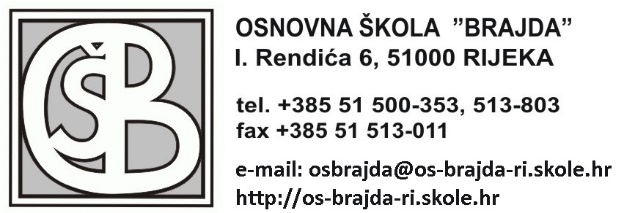 Sukladno Preporukama Ministarstva znanosti i obrazovanja za organizaciju rada u razrednoj nastavi od 30. travnja 2020. godine i Uputama HZJZ-a za sprječavanje i suzbijanje epidemije COVID-19 za ustanove ranog i predškolskog odgoja i obrazovanja te osnovnoškolske ustanove od 29. travnja 2020. godine, a zbog ograničenog broja učenika u učionici, s punom odgovornošću dajem-o sljedeću:                                                I Z J A V USvojim potpisom ove Izjave izjavljujem-o i potvrđujem-o da ______________________________________,										(ime i prezime djeteta)učenik _______razreda  Osnovne škole Brajda ispunjava sve uvjete za pohađanje nastave u školi:Oba roditelja/skrbnika rade izvan kuće i nemaju druge mogućnosti zbrinjavanja djeteta  (samohrani roditelj izjavljuje samo za sebe);Dijete nema povišenu tjelesnu temperaturu, respiratorne simptome poput kašlja i kratkog daha ili druge simptome bolesti poput gripe ili prehlade;Dijete ne boluje od neke kronične bolesti  (kao: respiratorne, kardiovaskularne, dijabetes, maligne bolesti, imunodeficijencije, dijete s većim tjelesnim/motoričkim oštećenjima);Nitko od ukućana ili osoba s kojima je dijete u svakodnevnom  kontaktu nema kroničnih bolesti (respiratorne, kardiovaskularne, dijabetes, maligne bolesti, imunodeficijencija);Nitko od ukućana ili osoba s kojima je dijete u svakodnevnom  kontaktu nije u samoizolaciji ili karanteni i nije u povećanom riziku zaraze virusom COVID-19;   Roditelji/skrbnici su upoznati s Uputama HZJZ u cjelini i prihvaćaju epidemiološke mjere   koje se odnose na boravak djeteta u školi.Izjavljujemo da u slučaju bilo kakve promjene u navedenim uvjetima nećemo slati dijete u školu.						Ime i prezime roditelja/skrbnika:		Potpis:						_____________________________________     _______________________							_____________________________________     ________________________           U Rijeci _____________________2020.Potpisanu Izjavu potrebno je dostaviti skeniranu na e-mail osbrajda2@gmail.com   ili  osobno u poštanski sandučić Škole (ispred glavnog ulaza)   do  srijede  6.05. 2020.godine  u  12 sati.